Phonics/ReadingMrs Hughes’ group – include the alternative representations of the sounds – e.g. ai, ay, a_e in your listsMr Hannah’s group see Class 3 page for activity. Writing:Maths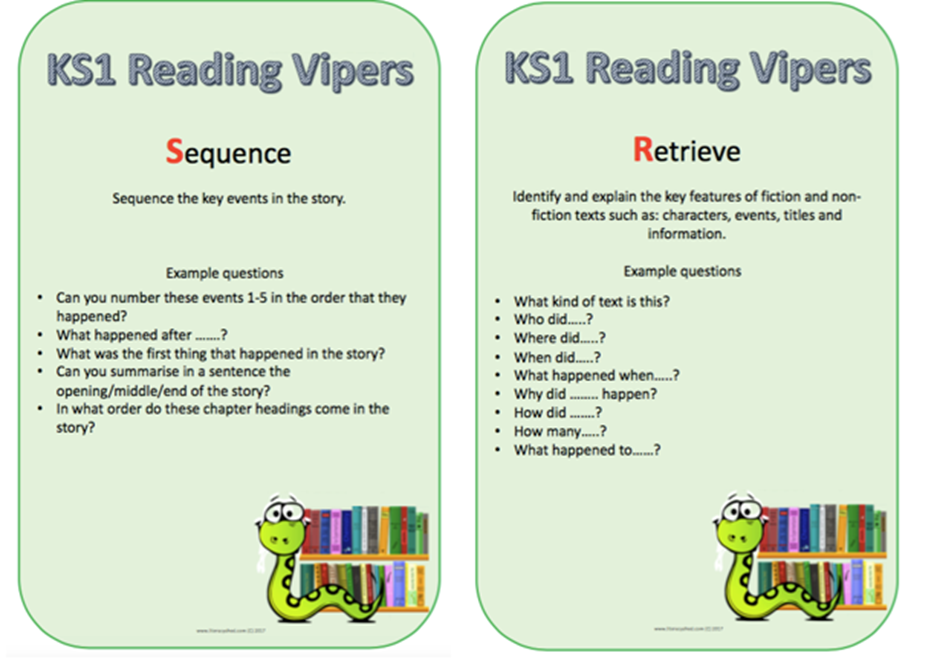 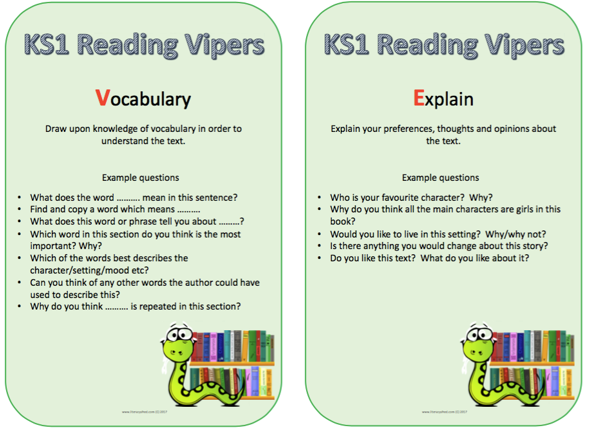 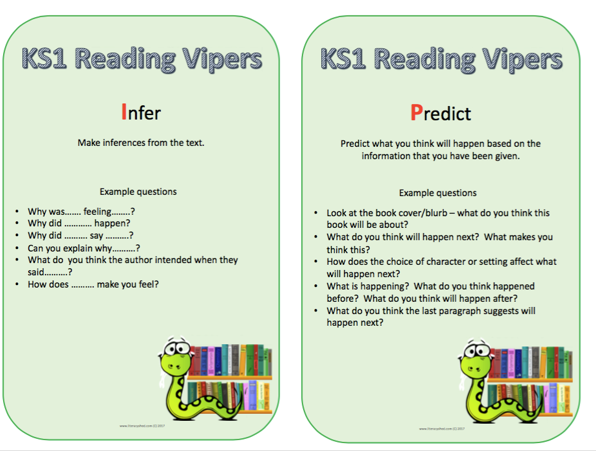 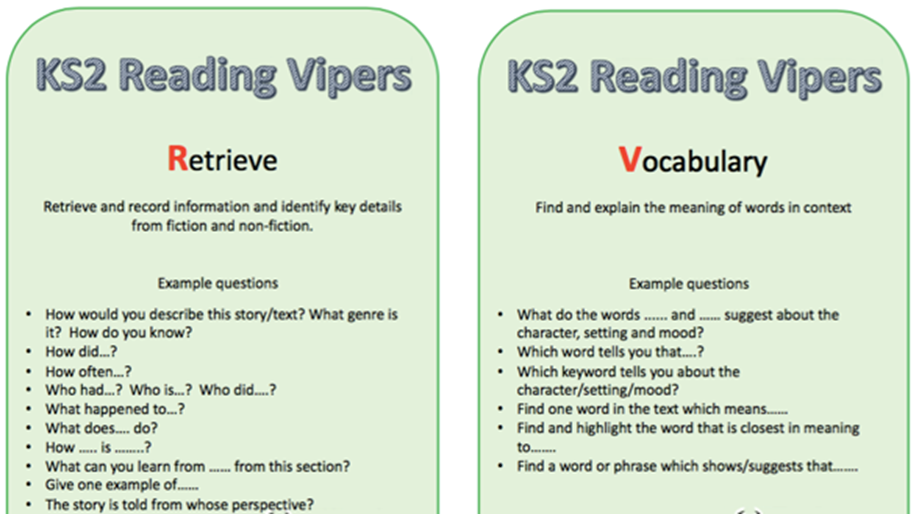 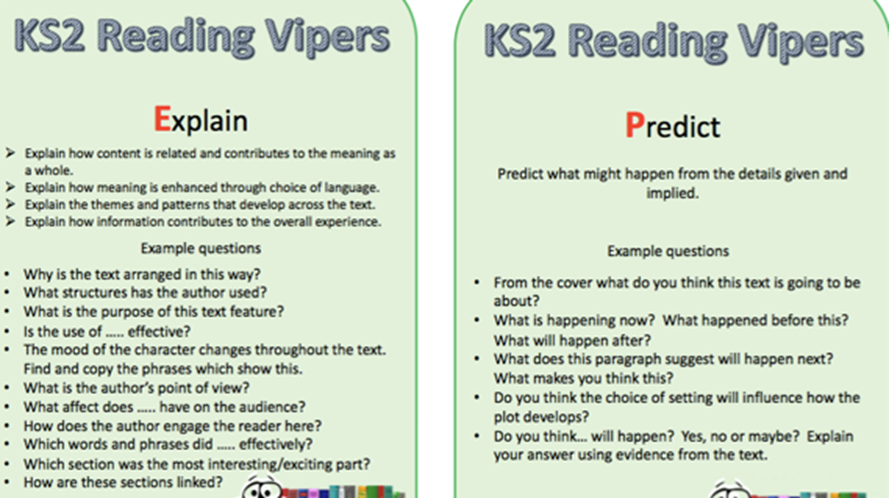 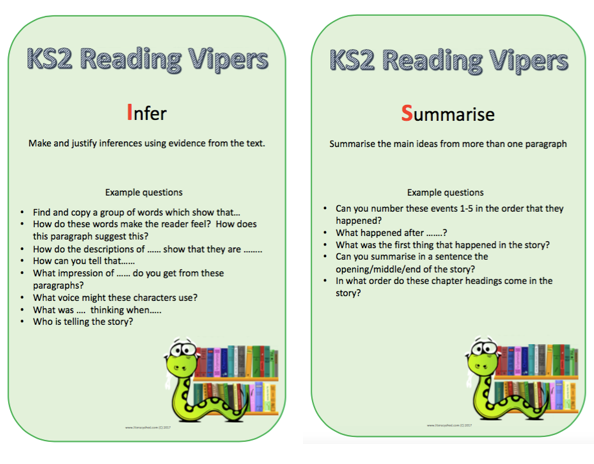 MondayTuesdayWednesdayThursdayFridayContinue to access Letters and Sounds, Phonics play and Spelling frame. Phonics play: https://new.phonicsplay.co.uk/Mrs Penhaligan, Mrs Hughes, Jade’s groups:https://www.youtube.com/channel/UCP_FbjYUP_UtldV2K_-niWw/channels?view_as=publicMrs Dunn’s, Mrs Rice’s and Mr Hannah’s groups can access games and activities on: https://spellingframe.co.uk/Continue to access Letters and Sounds, Phonics play and Spelling frame. Phonics play: https://new.phonicsplay.co.uk/Mrs Penhaligan, Mrs Hughes, Jade’s groups:https://www.youtube.com/channel/UCP_FbjYUP_UtldV2K_-niWw/channels?view_as=publicMrs Dunn’s, Mrs Rice’s and Mr Hannah’s groups can access games and activities on: https://spellingframe.co.uk/Continue to access Letters and Sounds, Phonics play and Spelling frame. Phonics play: https://new.phonicsplay.co.uk/Mrs Penhaligan, Mrs Hughes, Jade’s groups:https://www.youtube.com/channel/UCP_FbjYUP_UtldV2K_-niWw/channels?view_as=publicMrs Dunn’s, Mrs Rice’s and Mr Hannah’s groups can access games and activities on: https://spellingframe.co.uk/Continue to access Letters and Sounds, Phonics play and Spelling frame. Phonics play: https://new.phonicsplay.co.uk/Mrs Penhaligan, Mrs Hughes, Jade’s groups:https://www.youtube.com/channel/UCP_FbjYUP_UtldV2K_-niWw/channels?view_as=publicMrs Dunn’s, Mrs Rice’s and Mr Hannah’s groups can access games and activities on: https://spellingframe.co.uk/Continue to access Letters and Sounds, Phonics play and Spelling frame. Phonics play: https://new.phonicsplay.co.uk/Mrs Penhaligan, Mrs Hughes, Jade’s groups:https://www.youtube.com/channel/UCP_FbjYUP_UtldV2K_-niWw/channels?view_as=publicMrs Dunn’s, Mrs Rice’s and Mr Hannah’s groups can access games and activities on: https://spellingframe.co.uk/Write a list of words containing the sound of the day.Mrs Penhaligan’s group: scrMrs Hughes’ group: a-eJade’s group: no more sounds, but more spellings!Write a list of words containing the sound of the day.Mrs Penhaligan’s group:  shrMrs Hughes’ group: e-eWrite a list of words containing the sound of the day.Mrs Penhaligan’s group: thr Mrs Hughes’ group:  i-eWrite a list of words containing the sound of the day.Mrs Penhaligan’s group:  brMrs Hughes’ group:  o-eWrite a list of words containing the sound of the day.Mrs Penhaligan’s group: nch Mrs Hughes’ group: u-e Choose a different way to practice your tricky words each day from the list below.Choose a different way to practice your tricky words each day from the list below.Choose a different way to practice your tricky words each day from the list below.Choose a different way to practice your tricky words each day from the list below.Choose a different way to practice your tricky words each day from the list below.Write them in bubble writingCreate a mnemonic for your words ( Sad Apes In Darkness = SAID)Write your words across and down, sharing the first letter.     said                a                         i                d             Write them as a pyramid:         O      O    N   O    N     EUse each of your spellings in a sentenceMrs Dunnscarlet, indigo, grey, purple, brown, white, turquoise, violet, orange, yellowMrs Ricenotice naturalmedicinementionminute oftennaughtyoccasionoccasionallyoppositeMrs Penhaligancome, some, once, school, friendMrs Hughesfind, kind, mind, behind, wild, childJadedoor, poor,find, mind,floor, because,kind, behind,whole, anyReading (at least 20 minutes a day)Read your own book or share a story together.  Every few pages look at and have a go at answering 1-3 of the vipers questions – see below.  If you are struggling to find reading material, Oxford Owl are offering free access to E books: https://www.oxfordowl.co.uk/for-home/find-a-book/library-page. This site also offers reading books online:https://readon.myon.co.uk/library/search.htmlTry the attached reading comprehension. Either print out or read it on screen and write down your answers/ tell a grown up your answers. Green and blue tables, there are 3 different levels to choose from.Remember to ask for sponsorship for Read for Good!This week I am setting you a different writing challenge each day. They are quite short and hopefully fun. If possible, watch the clips on this website: https://authorfy.com/10minutechallenges/   Don’t worry if you can’t, I will explain each challenge below. Please take as much time as you want, lots of you will want to spend more than 10 minutes!This week I am setting you a different writing challenge each day. They are quite short and hopefully fun. If possible, watch the clips on this website: https://authorfy.com/10minutechallenges/   Don’t worry if you can’t, I will explain each challenge below. Please take as much time as you want, lots of you will want to spend more than 10 minutes!This week I am setting you a different writing challenge each day. They are quite short and hopefully fun. If possible, watch the clips on this website: https://authorfy.com/10minutechallenges/   Don’t worry if you can’t, I will explain each challenge below. Please take as much time as you want, lots of you will want to spend more than 10 minutes!This week I am setting you a different writing challenge each day. They are quite short and hopefully fun. If possible, watch the clips on this website: https://authorfy.com/10minutechallenges/   Don’t worry if you can’t, I will explain each challenge below. Please take as much time as you want, lots of you will want to spend more than 10 minutes!This week I am setting you a different writing challenge each day. They are quite short and hopefully fun. If possible, watch the clips on this website: https://authorfy.com/10minutechallenges/   Don’t worry if you can’t, I will explain each challenge below. Please take as much time as you want, lots of you will want to spend more than 10 minutes!MondayTuesdayWednesdayThursdayFridayIf you are able to, watch the video challenge set by Sibéal Pounder (you will need to scroll down to find her challenge).If you watched the video, take the challenge and create a mashup animal! Don’t worry if it takes you longer than 10 minutes.If you are unable to watch the video: Create an animal that is a mixture of 2 animals eg a pigadile could be a mash up of a pig and crocodile.Write about your animal – where can you find it? What does it eat? Is it friendly? What do they do?Don’t forget to draw your animal. If you are able to, watch the video challenge set by J.M.Joseph.If you watched the video, take the challenge!If you are unable to watch the video:Write about a mystery package you find and a strange object inside.Describe the container – is ita jar, envelope, box ……?What’s inside? How does it feel, how do you feel as you open the package?Make the contents amazing and magical! If you are able to watch the video challenge set by Swapna Haddow.If you are unable to watch the video:Write a short story from an animal’s point of view, so pretend you are an animal telling the story.Decide what animal you are and put yourself in their position. Imagine how the world looks. If you are a smallish animal you will be looking up at objects like tables, but if you are big, you will be looking down on people, cars etc. If you are able to, watch the video challenge set by Justin Somper.If you are unable to watch the video:Write a message in a bottle.Think about these things:Who is sending the message? • Where is this letter being sent from? • What is the writer going to say? It’s also important to decide when your letter is being sent. You are to imagine you’re the writer, but what year are you living in? Careful with this: you wouldn’t write, ‘I come from Elizabethan times…’ if you were somebody actually living in 1588! (Periods of history tend to get their names after they have ended.) You may, however, write something about ‘our Good Queen Bess’, mention another well-known character from that time or an event.Look back at the 4 pieces of writing you have done this week.Choose one piece to improve.Reread this piece several times, each time focusing on something different.1.Does it make sense, do you need to add in words, change words? Have you used full stops, commas, question marks?2. Can you improve some spellings?3. Can you use better vocabulary?I would love to read your best piece of writing, so if you are able to email it to me, PLEASE do!MondayTuesdayWednesdayThursdayFridayComplete the assigned tasks on Mathletics.Complete the assigned tasks on Mathletics.Complete the assigned tasks on Mathletics.Complete the assigned tasks on Mathletics.Complete the assigned tasks on Mathletics.As a supplement to mathletics, follow the link to White Rose Maths and you will find a series of lessons, with short videos. Worksheets have been emailed to you. If there are any problems, please let me know.Red, Orange, Yellow Tables: https://whiterosemaths.com/homelearning/year-2/Green and Blue tables, choose either of these:https://whiterosemaths.com/homelearning/year-3/https://whiterosemaths.com/homelearning/year-4/BBC bitesize also has daily maths activities.As a supplement to mathletics, follow the link to White Rose Maths and you will find a series of lessons, with short videos. Worksheets have been emailed to you. If there are any problems, please let me know.Red, Orange, Yellow Tables: https://whiterosemaths.com/homelearning/year-2/Green and Blue tables, choose either of these:https://whiterosemaths.com/homelearning/year-3/https://whiterosemaths.com/homelearning/year-4/BBC bitesize also has daily maths activities.As a supplement to mathletics, follow the link to White Rose Maths and you will find a series of lessons, with short videos. Worksheets have been emailed to you. If there are any problems, please let me know.Red, Orange, Yellow Tables: https://whiterosemaths.com/homelearning/year-2/Green and Blue tables, choose either of these:https://whiterosemaths.com/homelearning/year-3/https://whiterosemaths.com/homelearning/year-4/BBC bitesize also has daily maths activities.As a supplement to mathletics, follow the link to White Rose Maths and you will find a series of lessons, with short videos. Worksheets have been emailed to you. If there are any problems, please let me know.Red, Orange, Yellow Tables: https://whiterosemaths.com/homelearning/year-2/Green and Blue tables, choose either of these:https://whiterosemaths.com/homelearning/year-3/https://whiterosemaths.com/homelearning/year-4/BBC bitesize also has daily maths activities.As a supplement to mathletics, follow the link to White Rose Maths and you will find a series of lessons, with short videos. Worksheets have been emailed to you. If there are any problems, please let me know.Red, Orange, Yellow Tables: https://whiterosemaths.com/homelearning/year-2/Green and Blue tables, choose either of these:https://whiterosemaths.com/homelearning/year-3/https://whiterosemaths.com/homelearning/year-4/BBC bitesize also has daily maths activities.